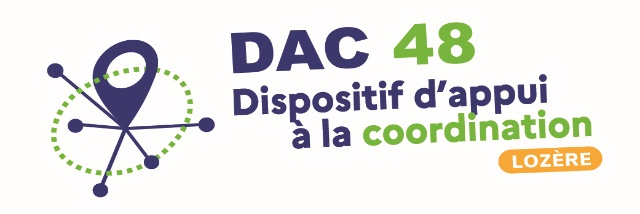 Adhésion année 2023Association du Dispositif d’Appui à la Coordination de la LozèreJe souhaite rejoindre l’association Dispositif d’Appui à la Coordination de la Lozère 	 Adhésion : 20€/an    				 Chèque                  Espèce             	Virement	 Gratuit pour les membres de droit (Conseil Départemental, CPTS, représentants d’usagers du système de santé)      J’accepte de recevoir des informations de l’association.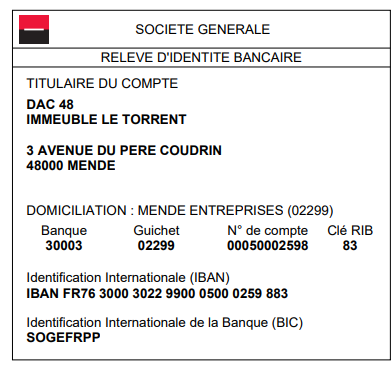 Collège d’appartenance :1 : professionnel de santé2 : modes d’exercices coordonnés3 : établissement de santé4 : établissements sociaux et médicaux-sociaux5 : représentants des usagers6 : Représentants de l'état, des collectivités territoriales et des OSSSi personne moraleNom de la structure :Nom de l’adhérent représentant la structure : Fonction : Collège d’appartenance :1     2     3    4     5     6 Type de structure :Adresse :Mail :Tél : Si personne physiqueNom / Prénom du professionnel : Adresse : Collège d’appartenance :1     2     3    4     5     6 Mail : Tél :